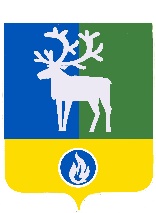 СЕЛЬСКОЕ ПОСЕЛЕНИЕ ЛЫХМАБЕЛОЯРСКИЙ РАЙОНХАНТЫ-МАНСИЙСКИЙ АВТОНОМНЫЙ ОКРУГ – ЮГРААДМИНИСТРАЦИЯ СЕЛЬСКОГО ПОСЕЛЕНИЯ ЛЫХМАПОСТАНОВЛЕНИЕот  05 ноября 2020 года							                             № 70Об утверждении понижающих коэффициентов к нормативамнакопления твердых коммунальных отходов в сельском поселении ЛыхмаВ соответствии с постановлением Губернатора Ханты-Мансийского автономного округа - Югры от 14 декабря 2018 года № 127 «О предельных (максимальных) индексах изменения размера вносимой гражданами платы за коммунальные услуги в муниципальных образованиях Ханты-Мансийского автономного округа - Югры на 2019 - 2023 годы», постановляю:Утвердить понижающие коэффициенты к нормативам накопления твердых коммунальных отходов на 1 проживающего для многоквартирных домов, установленных постановлением от 17 августа 2020 года №47 «Об установлении нормативов накопления твердых коммунальных отходов в сельском поселении Лыхма»  согласно приложению. На период  до 1 июля 2021 года в расчетах с населением многоквартирных домов применять нормативы накопления твердых коммунальных отходов 1,825 м3/год на одного человека.  На период до 1 июля 2021 года предусмотреть в бюджете сельского поселения Лыхма финансовые средства на покрытие выпадающих доходов от применения понижающих коэффициентов к установленным нормативам накопления твердых коммунальных отходов региональному оператору в области обращения с твердыми коммунальными отходами акционерное общество «Югра-Экология».Опубликовать настоящее постановление в бюллетене «Официальный вестник сельского поселения Лыхма».5. Настоящее постановление вступает в силу после его официального опубликования и распространяет свое действие на правоотношения, возникшие с 22  августа 2020 года. Глава сельского поселения                                                                                                      Н.В. БызоваПриложениек постановлению администрациисельского поселения Лыхмаот 05 ноября 2020 года № 70Понижающие коэффициенты к нормативам накопления твердых коммунальных отходов на территории сельского поселения Лыхма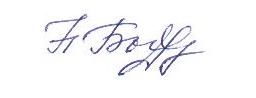 № п/пНаименование категории объектовРасчетная единица, в отношении которой устанавливается нормативДействующие нормативы накопления твердых коммунальных отходов до 22 августа 2020 года, (на человека в год)Установленные нормативы накопления твердых коммунальных отходов с 22 августа 2020 года, (на человека в год)Понижающий коэффициент к установленным нормативам№ п/пНаименование категории объектовРасчетная единица, в отношении которой устанавливается нормативм3/годм3/годПонижающий коэффициент к установленным нормативам1.Многоквартирные дома 1 проживающий1,8251,938150,9416